2nd Annual School Safety Training ConferenceFebruary 20th – 23rd 2023 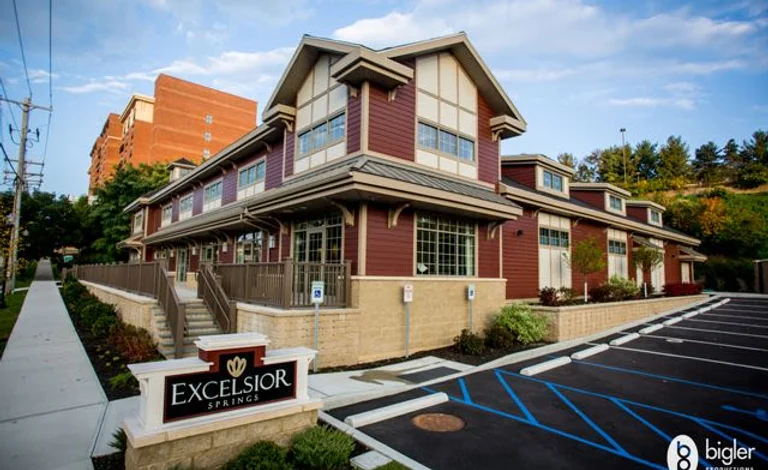 Excelsior Springs Event Center11 Excelsior Ave Saratoga Springs, NY 12866Conference Agenda 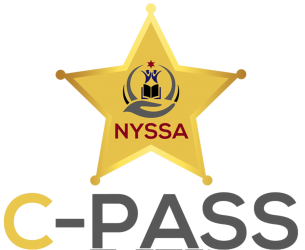 The Committee on Policing and Safeguarding Schools (C-PASS) understands that protecting students is an ever-changing task and one of the upmost importance.  The committee constantly strives to identify new issues and develop training to meet those needs faced not only by school resources officers but all those involved in the school community.  Since the committee is not bound by a single state agency, or under any state mandate, C-PASS can be flexible and swift in tackling new school issues.  We have been successful thus far in all of our endeavors by understanding the importance of collaboration, because in the end we are alwaysBETTER TOGETHER.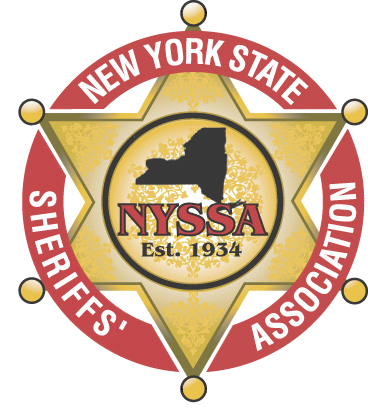 C-PASS School Safety Training Conference Schedule 	February 19th 2023	   16:00 – 21:00	Registration Begins – Hotel LobbyFebruary 20th 202307:00 – 08:00	Registration (Event Center Lobby) - Coffee & Refreshments 08:00 – 08:30	Opening Ceremonies – Jonathan Becker/C-PASS Director, Albany County Sheriff Craig Apple/2023 NYSSA President, Saratoga County Sheriff Michael Zurlo, Lt. Eric Warfield/Saratoga Springs Police Department, Steuben County Undersheriff John McNelis/C-PASS Chairman, Deputy-SRO Robert Holt/Livingston County08:30 – 09:00	School Safety Communications Solutions, FirstNet with Intrada – Marie Farrell, Daniel Willingham (FirstNet); Richard Darnell, Brian Toolan (Intrado)09:00 – 12:00	Mass Shootings in Schools: Lessons from Tragedy and Opportunities for Prevention and Response – Dr. Jaclyn Schildkraut 12:00 – 13:00	Lunch (Sponsored by FirstNet built by AT&T)13:00 – 15:00	Arapahoe High Debrief – Deputy James Englert – Colorado 15:00 – 16:00	LGBTQIA+ Sensitivity Training – SSS Vernon House NYPD16:00 – 16:30	Daily DebriefFebruary 21st 202307:00 – 08:00	Coffee & Refreshments 08:00 – 10:00	Bullying and Crisis Prevention – Dr. Amanda Nickerson – University of Buffalo 10:00 – 12:00	CSTAG/Threat Assessment – Dr. Dewey Cornell – University of Virginia12:00 – 13:00	Lunch13:00 – 16:00	Threat Assessment – The National Threat Assessment Center – United State Secret Service  16:00 – 16:30	Daily Debrief18:00 – 22:00	Networking Dinner and Live Music – Excelsior Center (Sponsored by Rapid Responder)February 22nd 202307:00 – 0:800	Coffee and Refreshments 08:00 – 12:00	Standard Reunification Method Workshop – Dan Rector, MS, CEM – I Love U Guys  12:00 – 13:00	Lunch13:00 – 16:00 	Post-Traumatic Stress Disorder, to protect and serve those that protect and serve – Cattaraugus County Sheriff Timothy Whitcomb (Sponsored by NYSSA’s Health & Wellness Program and FirstNet built by AT&T)16:00 – 16:30	Daily DebriefFebruary 23rd 202307:00 – 0:800	Coffee and Refreshments 08:00 – 11:45	The lessons learned from the lives lost, The Uvalde Debrief – Tom Czyz, CEO – Armoured One  11:45 – 12:00	Closing and Farewell THANK YOU TO OUR CORPORATE PARTNERS AND EVENT SPONSORSDiamond Corporate Partner &Monday Lunch Sponsor 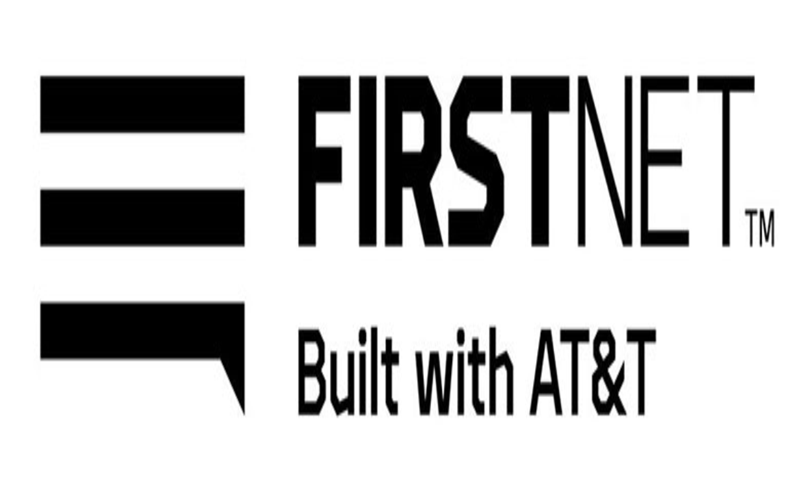 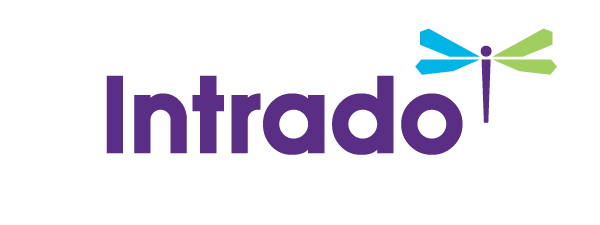 FirstNet is the only nationwide, high-speed broadband communications platform dedicated to and purpose-built for America's first responders and the extended public safety community.Marie Farrell, FirstNet Manager for Update New YorkMF3290@att.com315-830-4994https://www.firstnet.comhttps://www.intrado.comGold Corporate Partner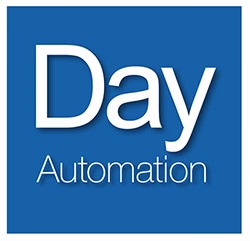 Day Automation is a leading provider of unified security solutions, building automation, network infrastructure and energy services. Our innovative solutions provide secure, comfortable, connected and sustainable environments for our clients.Founded in 1976, the company has grown to be one of the premier security and building automation solution providers in New York State. We bring smart, reliable solutions to provide a safe and secure environment for our clients.Day Automation provides services that impact over a half million students in over 285 school districts, colleges and universities. We also provide solutions to industrial, commercial and institutional clients, including hospitals, libraries, and government offices, helping control the cost of energy and facility operations. Our systems are installed in 1500+ buildings across New York State.For more than 40 years Day Automation has worked with clients to deliver customized solutions that exceed current and long-term goals. Our customer focused service and delivery models and Our “Customer for Life” philosophy drive every part of our business to pledge high value service and commitment to success.Richie Perna, Chief Strategy OfficerRichie.perna@dayautomation.com917-214-3273https://dayautomation.comTuesday Night Networking Dinner Sponsor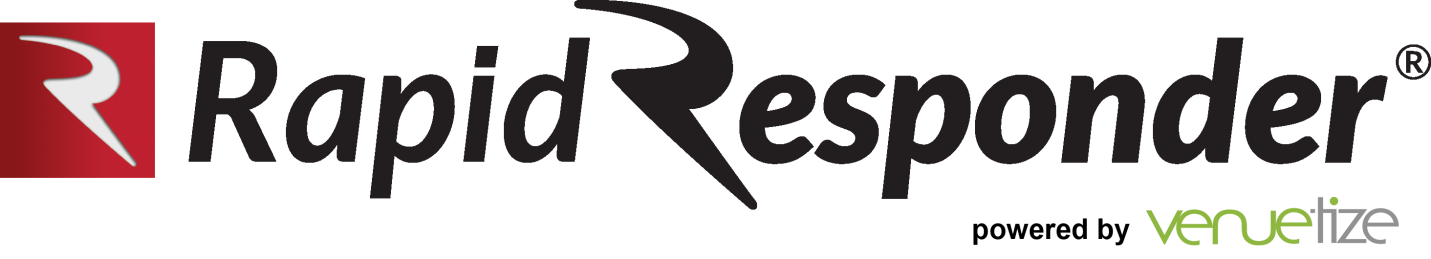 Rapid Responder is the most widely deployed all-hazards school crisis management system in the United States, protecting thousands of campuses across the country. The process results in an enhanced community-wide joint response to any type of emergency. The program includes the Easy Alert App which is a communications tool for emergencies and other incidents at your facility. Prepare your teams to collaborate and communicate during any type of emergency (medical, natural disaster, active shooter, etc.). You can notify, chat, share images, and report GPS locations. Access emergency plans and critical facility information from Rapid Responder. This is very helpful to first responders when responding to an emergency at your school district. Be prepared with the Easy Alert App!For other questions or more information about Rapid Responder or Easy Alert please contact: James Bowers, Program Managerjbowers@nysheriffs.org518-669-1279Make sure to visit all of our vendors during breaks!!!Buffalo Armory LLCDay Automation FAROFederal Eastern International FirstNet Built with AT&TLinstar Marist College Mutualink National Child Safety Council NYS Department of Labor – PESH BureauNYS Industries for the Disabled Rapid Responder Soter Technologies LLCZOLL Medical Corporation Thank you to all of our Exhibitors!